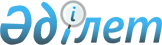 Тауар белгісінің, қызмет көрсету белгісінің, тауар шығарылған жер атауының немесе фирмалық атаудың пайдаланылуындағы тексеру парағын бекіту туралыҚазақстан Республикасы Әділет министрінің 2018 жылғы 31 қазандағы № 1517 және Қазақстан Республикасы Ұлттық экономика министрінің 2018 жылғы 31 қазандағы № 48 бірлескен бұйрығы. Қазақстан Республикасының Әділет министрлігінде 2018 жылғы 31 қазанда № 17661 болып тіркелді.
      Қазақстан Республикасының 2015 жылғы 29 қазандағы Кәсіпкерлік кодексінің 138 - бабының 64) тармақшасына, 141, 143 - баптарына, "Әділет органдары туралы" Қазақстан Республикасының 2002 жылғы 18 наурыздағы Заңының 22-1 бабына сәйкес, БҰЙЫРАМЫЗ:
      1. Қоса беріліп отырған тауар белгісінің, қызмет көрсету белгісінің, тауар шығарылған жер атауының немесе фирмалық атаудың пайдаланылуындағы тексеру парағы бекітілсін.
      2. "Өнеркәсіптік меншік объектілерін пайдалану саласындағы тексеру парағын бекіту туралы" Қазақстан Республикасы Әділет министрінің 2015 жылғы 25 желтоқсандағы № 647 және Қазақстан Республикасының Ұлттық экономика министрінің міндетін атқарушының 2015 жылғы 30 желтоқсандағы № 834 бірлескен бұйрығының (Нормативтік құқықтық актілерді мемлекеттік тіркеу тізілімінде 2015 жылғы 31 желтоқсандағы № 12690 тіркелген, "Әділет" АҚЖ 2015 жылғы 31 желтоқсанда жарияланған) күші жойылды деп танылсын;
      3. Қазақстан Республикасы Әділет министрлігінің Зияткерлік меншік құқығы департаменті заңнамада белгіленген тәртіппен:
      1) осы бұйрықты Қазақстан Республикасының Әділет министрлігінде мемлекеттік тіркеуді;
      2) осы бірлескен бұйрық Қазақстан Республикасының Әділет министрлігінде мемлекеттік тіркелген күнінен бастап күнтізбелік он күн ішінде оның көшірмесін электрондық түрде қазақ және орыс тілдерінде Қазақстан Республикасы Нормативтiк құқықтық актiлерiнiң эталондық бақылау банкiне ресми жариялау және енгізу үшін Қазақстан Республикасы Әділет министрлігінің "Республикалық құқықтық ақпарат орталығы" шаруашылық жүргізу құқығындағы республикалық мемлекеттік кәсіпорнына жіберуді;
      3) осы бірлескен бұйрықты Қазақстан Республикасы Әділет министрлігінің интернет-ресурсында ресми жарияланғаннан кейін орналастыруды қамтамасыз етсін.
      4. Осы бірлескен бұйрықтың орындалуын бақылау жетекшілік ететін Қазақстан Республикасы Әділет вице-министріне, жетекшілік ететін Қазақстан Республикасы Ұлттық экономика вице-министріне жүктелсін.
      5. Осы бірлескен бұйрық алғашқы ресми жарияланған күнінен кейін күнтізбелік он күн өткен соң қолданысқа енгізіледі.
      "КЕЛІСІЛДІ"
      Қазақстан Республикасы
      Бас прокуратурасының Құқықтық
      статистика және арнайы есепке
      алу жөніндегі комитеті Тексеру парағы
      Ескерту.  Қосымша жаңа редакцияда – ҚР Әділет министрінің м.а. 30.11.2022 № 978 және ҚР Ұлттық экономика министрінің м.а. 30.11.2022 № 105 (01.01.2023 ж. бастап қолданысқа енгізіледі) бірлескен бұйрығымен.
      ____________________________________________________________________
      Қазақстан Республикасы Кәсіпкерлік кодексінің 138-бабына сәйкес тауар белгісін,
      қызмет көрсету белгісін, тауар шығарылған жердің атауын немесе фирмалық атауын
      пайдалану саласына
      ____________________________________________________________________
      ____________________________________________________________________
      Жеке және заңды тұлғаларға қатысты бақылау субъектілерінің (объектілерінің) біртекті
      тобының атауы.
      Тексеруді тағайындаған мемлекеттік орган
      ____________________________________________________________________
      ____________________________________________________________________
      Тексеруді тағайындау туралы акт
      ____________________________________________________________________
      №, күні
      Бақылау субъектісінің (объектісінің) атауы
      ____________________________________________________________________
      Бақылау субъектісінің (объектісінің) (жеке сәйкестендіру нөмірі),
      бизнес-сәйкестендіру нөмірі
      ____________________________________________________________________ Орналасқан жерінің мекенжайы
      Лауазымды адам (-дар)
      ___________________________________________________________________
                                          лауазымы қолы
      __________________________________________________________________________
      тегі, аты, әкесінің аты (бар болған жағдайда)
      Бақылау субъектісінің басшысы
      __________________________________________________________________________
                                        лауазымы қолы
      __________________________________________________________________________
                                          тегі, аты, әкесінің аты (бар болған жағдайда)
					© 2012. Қазақстан Республикасы Әділет министрлігінің «Қазақстан Республикасының Заңнама және құқықтық ақпарат институты» ШЖҚ РМК
				
      Қазақстан РеспубликасыныңӘділет министрі 

М. Бекетаев

      Қазақстан Республикасының Ұлттық экономика министрі 

Т. Сүлейменов
Қазақстан Республикасы
Әділет министрінің
2018 жылғы 31 қазандағы
№ 1517 және
Қазақстан Республикасы
Ұлттық экономика министрінің
2018 жылғы 31 қазандағы
№ 48 бірлескен бұйрығымен
бекітілген
№

Талаптар тізбесі

Талаптарға сәйкес келеді

Талаптарға сәйкес келмейді

1

2

3

4

1
Біртектес тауарларға немесе көрсетілетін қызметтерге қатысты тауар белгісін, қызмет көрсету белгісін, тауар шығарылған жердің атауын немесе оларға айырғысыз дәрежеге дейiн ұқсас белгiлемелер иеленушінің (құқық иеленушінің) келісімінсіз пайдалану
2
Тауар белгісіне құқық беру/ұсыну туралы тиісті шарттарды тіркеудің болуы
3
Еуразиялық экономикалық одаққа мүше мемлекеттердің кез келгенінің аумағында айналымға құқыққа сыйымды енгізілген тауарларға қатысты осы тауар белгісін тікелей тауар белгісі иесінің (құқық иеленушінің) немесе оның келісімімен басқа да тұлғалардың пайдалануы